«Просыпалось на заре солнышко за тучейПриглашало поиграть солнечные лучики!» 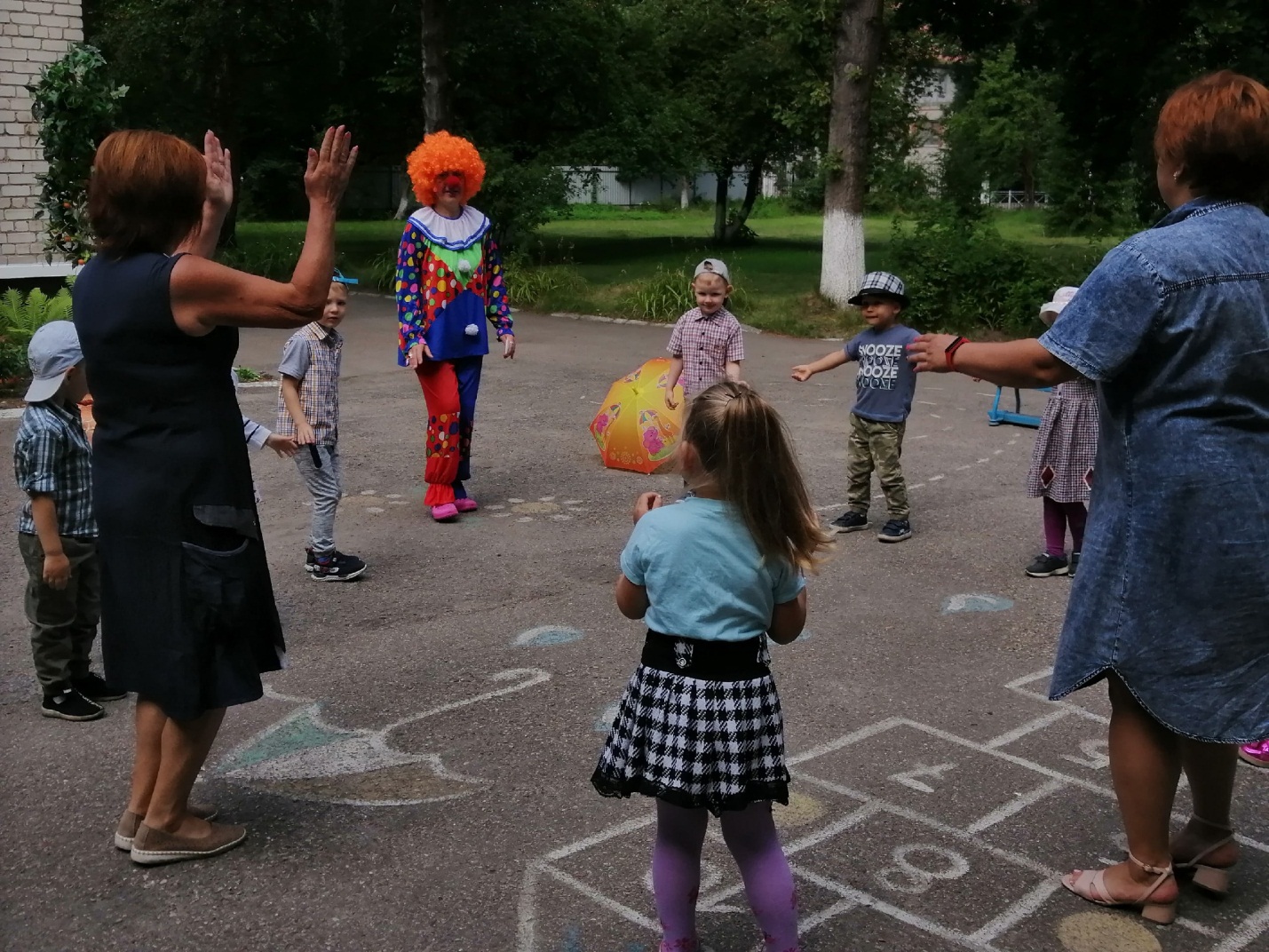 «Ребята, а давайте отправимся в путешествие по лесным дорожкам?»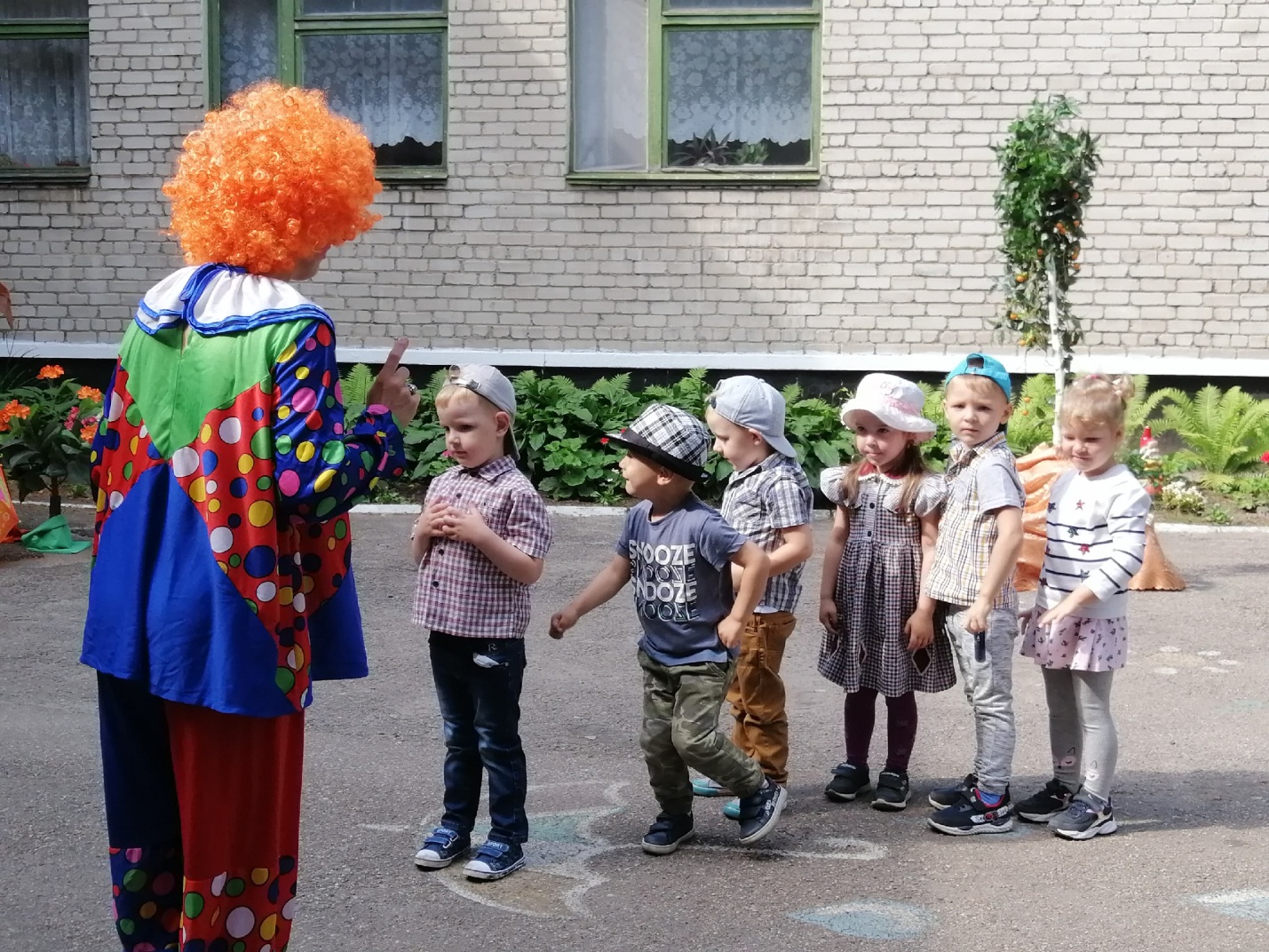 «В паровозик все вставайте, в путь-дорожку отправляйтесь!» 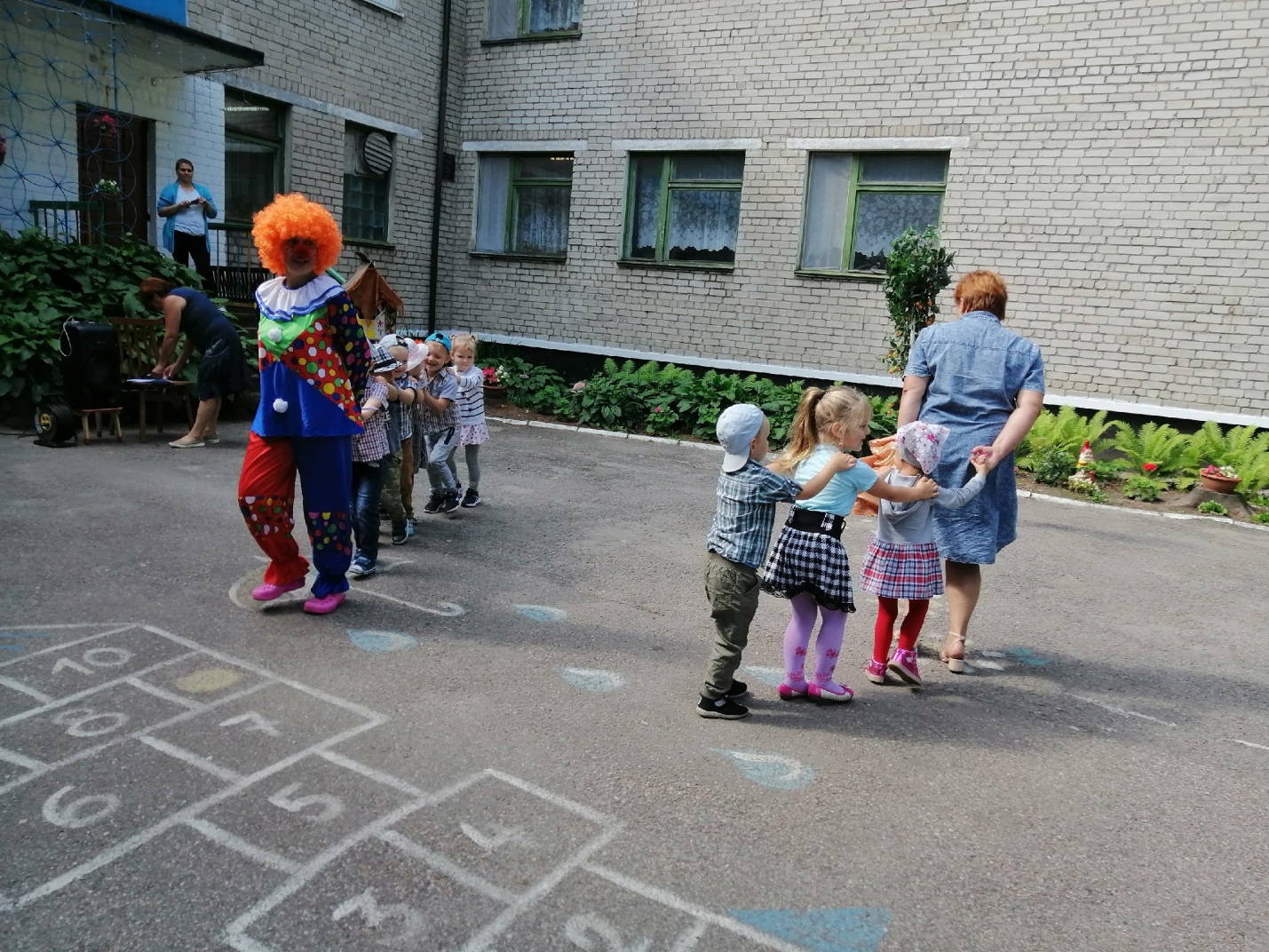 Станция «Загадки» «Под сосною у дорожки, кто стоит среди травы?Ножки есть, но нет сапожек,Шляпка есть, нет головы»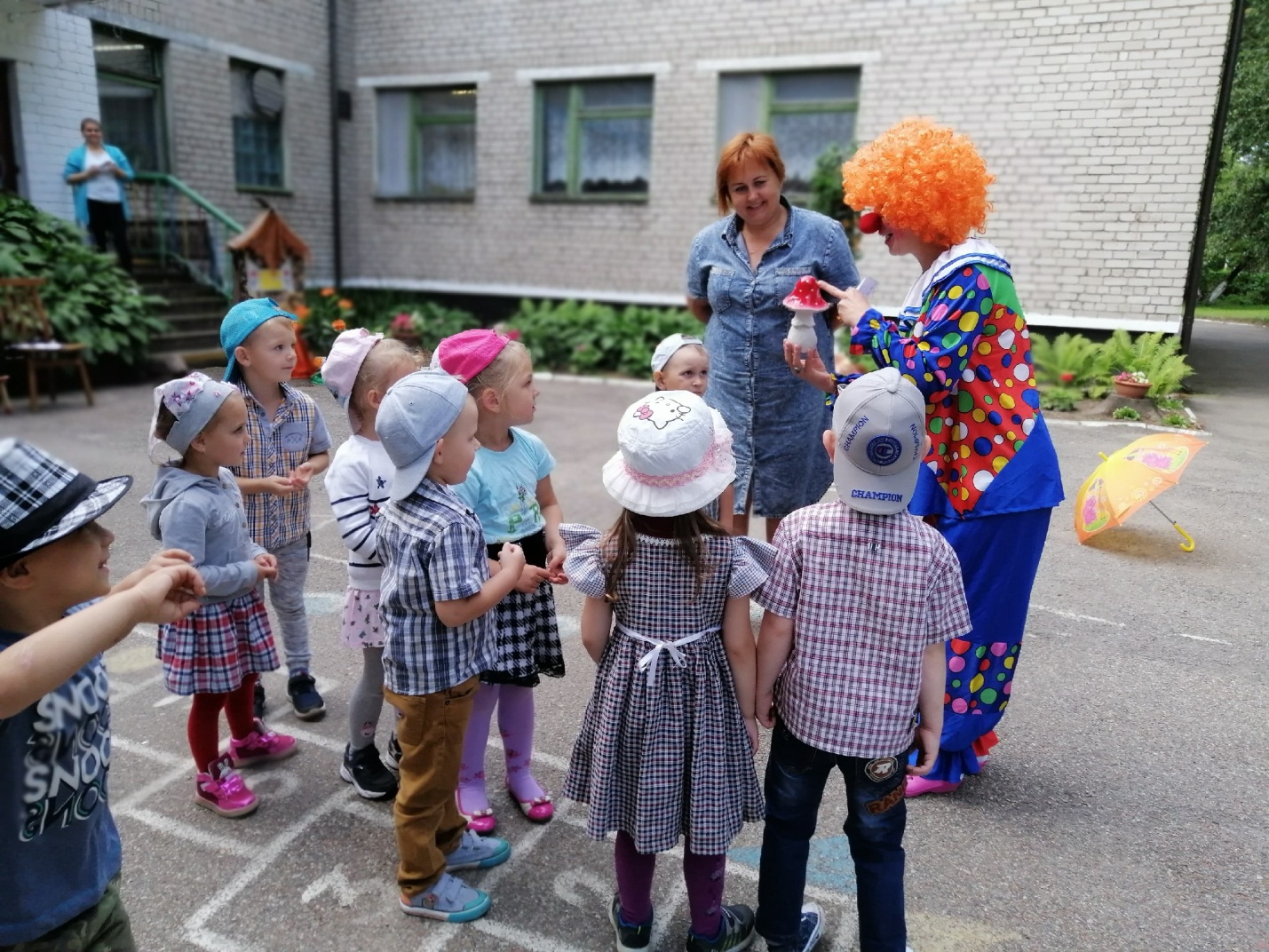 Станция «Лесная» По малинку в лес пойдем, быстро ягодки найдем.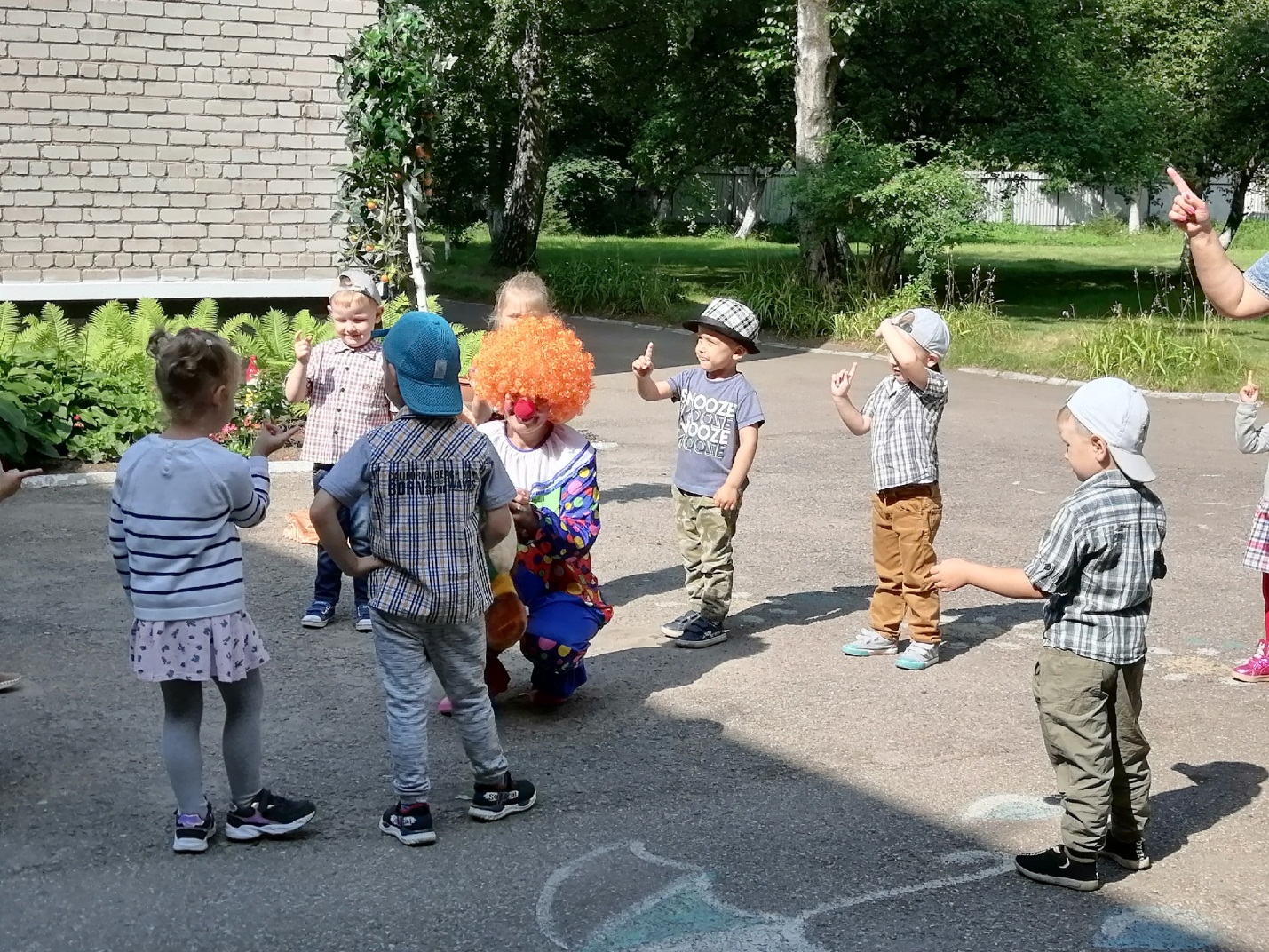 Ребята, подождите, совсем забыл…приготовил я вам волшебный сюрпризик «Шарики воздушные летят, летят, летят»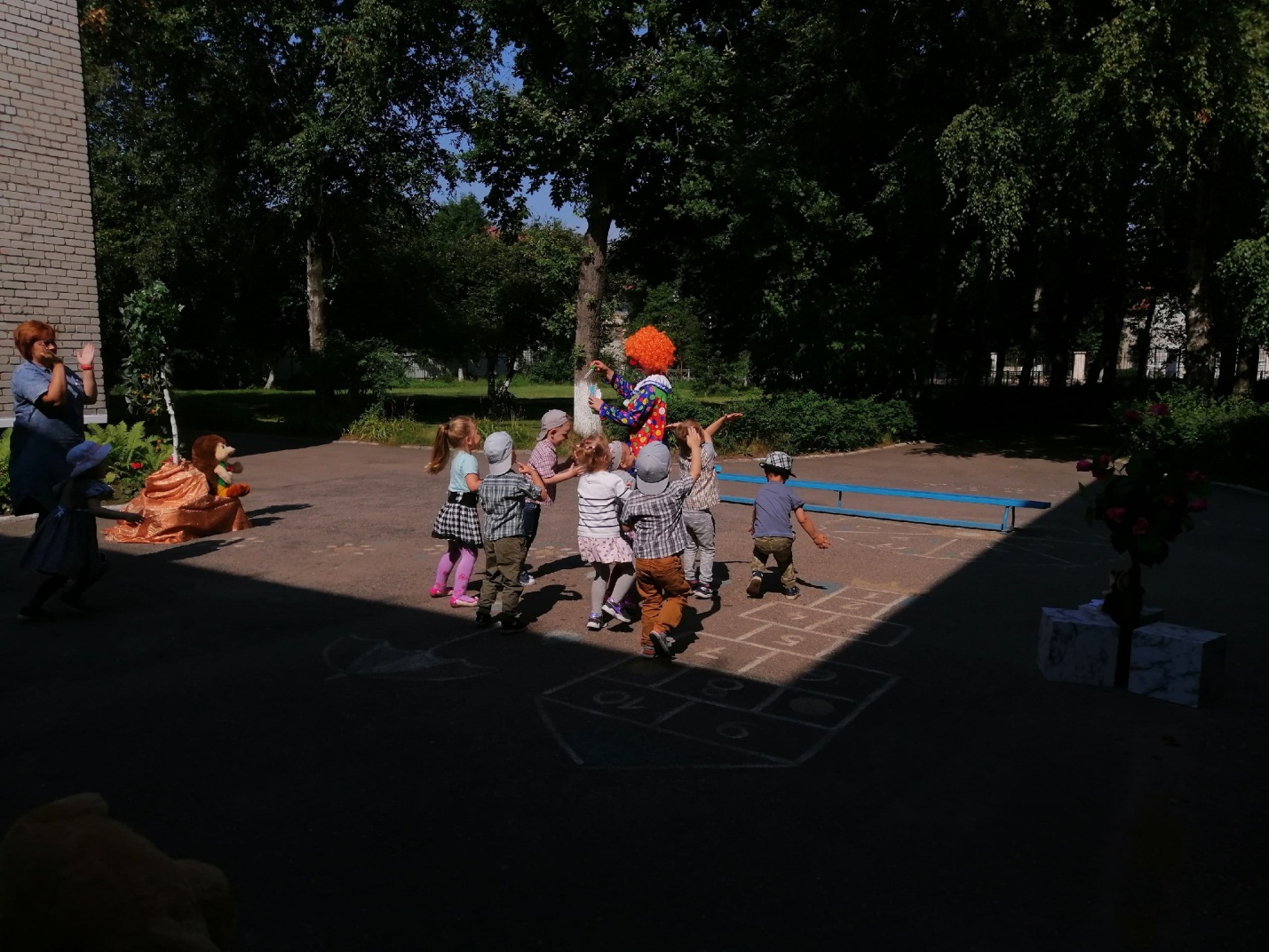 